InformatykaDzień dobry Klaso Szósta!Wracamy na stronę https://scratch.mit.edu/Przypomnijcie sobie dane logowania i zalogujcie się na swoje konto. Na dzisiejszej lekcji nauczymy się porządkować swoje projekty oraz kolekcjonować projekty innych, które nam się spodobają.  W tym celu utworzymy na swoim koncie "Studio". Otwórzcie filmik, który otrzymaliście w mailu, a następnie wykonajcie poniższe polecenia.Studio w społeczności Scratcha1.   Otwórz Moje rzeczy.2.   Kliknij przycisk Nowe studio i wpisz nazwę studia (w miejscu Untitled Studio).3.   Dodaj do studia wybrane projekty: twoje lub innych użytkowników.4.   Jeśli chcesz zezwolić innym na umieszczanie projektów w tym studiu, zaznacz opcję Allow anyone to add projects.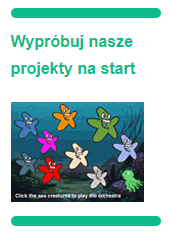 Dodawanie projektów do studia1.   Wróć na stronę główną Scratch i kliknij przycisk: Wypróbuj nasze projekty na strart 2.   Przejrzyj projekty i wybierz ten, który najbardziej Ci się podoba.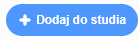 3.   Odszukaj i kliknij przycisk Dodaj do studia Jako potwierdzenie swojej pracy prześlijcie na mój adres mailowy tytuł projektu, który najbardziej przypadł Wam do gustu. Dobrej zabawy!